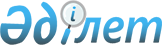 О внесении изменения в решение городского маслихата от 06 июня 2014 года № 21/198 "О внесении изменений и дополнений в решение городского маслихата от 12 декабря 2013 года № 16/155 "Об утверждении перечня памятных дат, праздничных дней и кратности оказания социальной помощи для отдельных категорий нуждающихся граждан, а также установления размеров социальной помощи"
					
			Утративший силу
			
			
		
					Решение Актауского городского маслихата от 24 ноября 2014 года № 25/244. Зарегестрировано Департаментом юстиции Мангистауской области от 26 декабря 2014 года № 2565. Утратило силу решением Актауского городского маслихата Мангистауской области от 16 апреля 2021 года № 2/18
      Сноска. Утратило силу решением Актауского городского маслихата Мангистауской области от 16.04.2021 №2/18 (вводится в действие по истечении десяти календарных дней после дня его первого официального опубликования).

      Примечание РЦПИ.

      В тексте документа сохранена пунктуация и орфография оригинала.
      В соответствии со статьей 21 Закона Республики Казахстан от 24 марта 1998 года "О нормативных правовых актах" и во исполнение письма заместителя министра юстиции Республики Казахстан № 13-5-10/И-2954 от 18 сентября 2014 года, Актауский городской маслихат РЕШИЛ:
      1. Внести в решение городского маслихата от 06 июня 2014 года № 21/198 "О внесении изменений и дополнений в решение городского маслихата от 12 декабря 2013 года № 16/155 "Об утверждении перечня памятных дат, праздничных дней и кратности оказания социальной помощи для отдельных категорий нуждающихся граждан, а также установления размеров социальной помощи" (зарегистрировано в Реестре государственной регистрации нормативных правовых актов 08 июля 2014 года за № 2475, опубликовано в информационно-правовой системе "Әділет" 21 июля 2014 года и газете "Огни Мангистау" от 22 июля 2014 года за № 123) следующее изменение:
      в текст решения на государственном языке введено изменение:
      в приложении 1 в правом верхнем углу слово "маслихатының" в тексте "Утверждено решением городского маслихата от 06 июня 2014 года №21/20" изложить в новой редакции:
      "мәслихатының";
      текст решения на официальном языке не меняется.
      2. Руководителю аппарата Актауского городского маслихата (Д.Телегенова) после государственной регистрации настоящего решения обеспечить его официальное опубликование в информационно-правовой системе "Әділет" и средствах массовой информации.
      3. Контроль за исполнением настоящего решения возложить на постоянную комиссию городского маслихата по социальным вопросам (С. Шудабаева).
      4. Настоящее решение вступает в силу со дня государственной регистрации в департаменте юстиции Мангистауской области и вводится в действие по истечении десяти календарных дней после дня его первого официального опубликования.
      "СОГЛАСОВАНО"
      Руководитель государственного
      учреждения "Актауский
      городской отдел занятости и
      социальных программ"
      Г. Хайрлиева
      24 ноября 2014 года
      "СОГЛАСОВАНО"
      Руководитель государственного
      учреждения "Актауский
      городской отдел экономики
      и бюджетного планирования"
      А. Ким
      24 ноября 2014 года 
					© 2012. РГП на ПХВ «Институт законодательства и правовой информации Республики Казахстан» Министерства юстиции Республики Казахстан
				
Председатель сессии,
секретарь маслихата
М. Молдагулов